Sunday of the Baptism of the Lord, redux		   January 16, 2022PRELUDE 	Wie schön leuchtet der Morgenstern I  BuxWV 223	                       Buxtehude (1637-1707)	WELCOME & ANNOUNCEMENTSINTROIT	     How Brightly Shines the Morningstar        Wie schön leuchte	CALL TO WORSHIP							         Mark HendersonLeader: In the beginning was the Word;People: And the Word was with God, and the Word was God.Leader: The Word became flesh and lived among us;People: And we have seen his glory.Leader: Let us worship God.MORNING PRAYER*OPENING HYMN 156	         Sing of God Made Manifest 	   SALZBURGCALL TO CONFESSIONPRAYER OF CONFESSIONIn the waters of baptism, O God, you have cleansed us and claimed us. But too often we resist your grace and deny your Holy name. We follow our own paths, and they lead us far from You. Forgive us, Lord, this and all our sin. Help us to live into our baptisms, trusting that You have marked as Your own, loving us without limit. Wash us with Your love again, so that with clean hearts we may go in the way of Jesus Christ.SILENT PRAYERASSURANCE OF PARDON*GLORIA PATRI #581							              GREATOREXFIRST SCRIPTURE LESSON	Isaiah 60: 1-6ANTHEM	           What Star is This		             PUER NOBISThe text to this week’s anthem can be found in hymn 152. SECOND SCRIPTURE LESSON	           Matthew 2:1-12THE SERMON	A political act.							       Rev. Pettit *AFFIRMATION OF FAITH	    The Apostles’ Creed	        Hymnal p. 35PASTORAL PRAYER*CLOSING HYMN  151	        We Three Kings		      Kings of OrientPlease sing the refrain only after verses 1, 4 and 5.*CHARGE & BENEDICTIONPOSTLUDE	Wie schön leuchtet der Morgenstern II  BuxWV 223	                    Buxtehude *PLEASE STAND IF ABLE.Audio aids are available for your convenience.Please be aware that they do not function until after the service begins.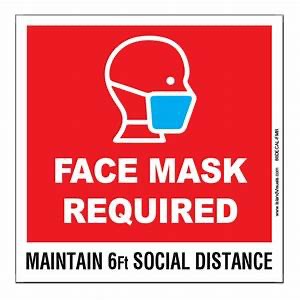 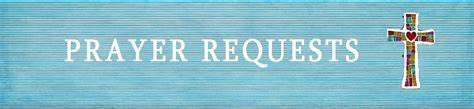 The Legacy: Mary June CookShenandoah Nursing Home: Rubye Schwab Summit Square: Lillian Hryshkanych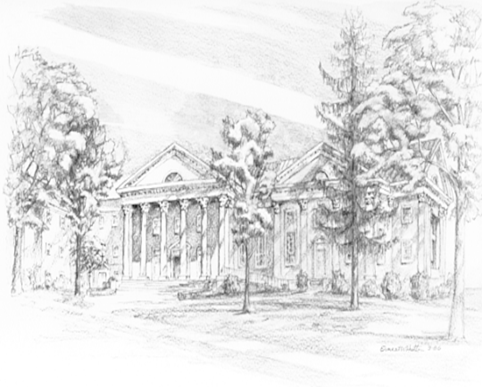 Home: Dick Huff, Nancy Garber, Mary Ultee, Edie Lawrence, Mary Ann MaupinFriends and Family: Marianne Beck, Erwin Berry (Joan), Shae Blackwell and Family (Preschool), Bill Bromley, Colleen Cash, Mary Gillenwater, Lorene Henderson, Jerry Hughes, Grace Measles (Jen Jones), Bill Metzel (Joyce Tipton), Col. Stuart Roberts (Mark Henderson), Andy & Jean Robeson, (Cunninghams), Jennifer & Charlotte Sergeant (Kathy Brown), Danny Smith (Nancy Hypes), Steve Stevens, Alissa Voils (Pam Leech), Paul Watts, (Colleen Cash).Military: Carson Craig, Jeremiah Henderson.Missionaries: Elmarie & Scott Parker, PC (USA) Regional Liaisons to Iraq, Syria & LebanonLink for today's service: https://youtu.be/gvUGN5zDz8w